اللجنة المعنية بالتنمية والملكية الفكريةالدورة السابعة عشرةجنيف، من 11 إلى 15 أبريل 2016ملخص الرئيسعُقدت الدورة السابعة عشرة للجنة المعنية بالتنمية والملكية الفكرية (اللجنة) في الفترة من 11 إلى 15 أبريل 2016. وحضر الدورة 95 دولة عضوا و41 مراقبا. وافتتح الدورة المدير العام للويبو، الدكتور فرانسس غري.وفي إطار البند 2 من جدول الأعمال، انتخبت اللجنة السفير لويس إنريكي شافيز باساغويتيا، الممثل الدائم لبيرو، رئيسا، والسيدة كيري فاول، رئيسة المكتب الوطني لإدارة الملكية الفكرية (NIPMO) التابع لوزارة العلوم والتكنولوجيا بجنوب أفريقيا، والسيد عثمان غوكتورك، السكرتير الثاني في البعثة الدائمة لتركيا لدى منظمة التجارة العالمية، نائبين للرئيس.وفي إطار البند 3 من جدول الأعمال، اعتمدت اللجنة مشروع جدول الأعمال الوارد في الوثيقة CDIP/17/1 Prov.3.وفي إطار البند 4 من جدول الأعمال، قرّرت اللجنة أن تقبل منظمتين غير حكوميتين بصفة مراقب مؤقت لمدة سنة واحدة وهما "معهد العقل الأخضر 2063" و"المنظمة الدولية للاقتصاديات البيئية"، وذلك دون أي تأثير في صفتهما في اجتماعات اللجنة المقبلة.وفي إطار البند 5 من جدول الأعمال، اعتمدت اللجنة مشروع تقرير الدورة السادسة عشرة للجنة الوارد في الوثيقة CDIP/16/10 Prov..وفي إطار البند 6 من جدول الأعمال، استمعت اللجنة لبيانات عامة من الوفود. وأعربت الوفود عن دعمها لجهود الويبو في تعميم توصيات جدول أعمال التنمية. وشكرت الأمانة على تنظيم المؤتمر الدولي بشأن الملكية الفكرية والتنمية الذي عُقد يومي 7 و8 أبريل 2016.وفي إطار البند 7 من جدول الأعمال، نظرت اللجنة في تقرير المدير العام عن تنفيذ جدول أعمال التنمية الوارد في الوثيقة CDIP/17/2. وأبرز المدير العام، لدى عرض تقريره، أن الملكية الفكرية أصبحت وعلى نحو متزايد مجالا واسعا وشاملا يغطي عددا كبيرا من المسائل المعقدة. وأكّد المدير العام أن جدول أعمال التنمية كان حدثا عظيما بالنسبة للويبو، وأن تقدما هائلا أحرز خلال الأعوام الثمانية الماضية في تعميم توصيات جدول أعمال التنمية في الأنشطة العادية لبرامج الويبو وعمل هيئات الويبو الأخرى. وأشار المدير العام أيضا إلى أن العلاقة بين الملكية الفكرية والتنمية يجب أن تُعالج على مستوى المنظمة ككل، وأنه ينبغي للويبو تطوير فهم واضح لمساهمتها المحدّدة، باعتبارها وكالة متخصّصة، في تنفيذ أهداف التنمية المستدامة. ورحّبت الوفود بتقرير المدير العام وشكرته على الجهود التي بذلتها المنظمة بهدف تنفيذ توصيات جدول أعمال التنمية والمبادئ الواردة فيه وتعميمها في عملها.وفي إطار البند ذاته، أحاطت اللجنة علما بالتقرير التقييمي بشأن مشروع تعزيز القطاع السمعي البصري وتطويره في بوركينا فاسو وبعض البلدان الأفريقية، الوارد في الوثيقة CDIP/17/3.وفي إطار البند 8 من جدول الأعمال، نظرت اللجنة فيما يلي:1.9	الوثيقة CDIP/17/4  بشأن خارطة طريق لتعميم أنشطة التعاون فيما بين بلدان الجنوب داخل المنظمة العالمية للملكية الفكرية. وأحاطت اللجنة علما بالوثيقة وطلبت من الأمانة تقديم وثيقة جديدة في دورتها التاسعة عشرة تراعي الاقتراحات التي تقدمت بها الوفود.2.9	وآلية لتحديث قاعدة البيانات بشأن المرونة، الواردة في الوثيقة CDIP/17/5. وأحاطت اللجنة علما بالخيارين الواردين في هذه الوثيقة. وطلبت من الأمانة تنقيح الوثيقة لإدراج الآثار المالية المترتبة على كل خيار، وكذلك استكشاف إمكانية التوصل إلى خيار ثالث على ضوء الملاحظات التي أبدتها الدول الأعضاء.3.9	وتعزيز القطاع السمعي البصري وتطويره في بوركينا فاسو وبعض البلدان الأفريقية - المرحلة الثانية. ووافقت اللجنة على المرحلة الثانية من المشروع كما وردت في الوثيقة CDIP/17/7.4.9	وخارطة الطريق لأنشطة الويبو المتعلقة بتنفيذ أهداف التنمية المستدامة، الواردة في الوثيقة CDIP/17/8. وأحاطت اللجنة علما بمضمون هذه الوثيقة. وتقرّر أنه على الدول الأعضاء المهتمة تقديم تعليقات مكتوبة إلى الأمانة فيما يخص أهداف التنمية المستدامة التي تراها الدول مناسبة لعمل المنظمة، مرفقة بشرح / تبرير لوجهات نظرها. وينبغي أن تصل تعليقات الدول الأعضاء إلى الأمانة في موعد أقصاه 10 يوليو 2016. وستقوم الأمانة بتجميع كل التعليقات الواردة من الدول الأعضاء وتقديمها إلى الدورة الثامنة عشرة للجنة. وتقرّر أيضا أن تُعرض الوثيقة المعنونة "الويبو وخطة التنمية لما بعد عام 2015" المراجعة، والمذكورة في الفقرة 1.6 من ملخص رئيس الدورة السادسة عشرة، على دورة مقبلة من دورات اللجنة، نظرا لأن تلك الوثيقة مرهونة، من بين جملة أمور، باعتماد مؤشرات أهداف التنمية المستدامة.5.9	وفي سياق مناقشة التقرير عن منتدى خبراء الويبو بشأن نقل التكنولوجيا على الصعيد الدولي، الوارد في الوثيقة CDIP/15/5، أحاطت اللجنة علما بخريطة الأنشطة المرتبطة بنقل التكنولوجيا، الواردة في الوثيقة CDIP/17/9، وقرّرت، على النحو المتفق عليه في الفقرة 2.5 من ملخص رئيس الدورة السادسة عشرة، أن تقدّم الدول الأعضاء المهتمة اقتراحات كي تُناقش في الدورة الثامنة عشرة للجنة. وينبغي الفصل بين الاقتراحات الخاصة بمسائل السياسة العامة والاقتراحات المحدّدة للعمل الممكن. وينبغي أن تصل اقتراحات الدول الأعضاء إلى الأمانة في موعد أقصاه 10 يوليو 2016.6.9	واقتراح من وفد إكوادور عنوانه "مشروع رائد لتسريع نقل التكنولوجيا والبحث والتطوير لتحسين القدرة التقنية بهدف استيعاب العلوم والتكنولوجيا المحلية المتأتية من الجامعات والقطاع المنتج"، وارد في الوثيقة CDIP/17/10. وقرّرت اللجنة متابعة النظر في هذه الوثيقة في دورتها الثامنة عشرة. وتقرّر أن يجري وفد إكوادور مشاورات مع الدول الأعضاء المهتمة وإن لزم الأمر أن يراجع مشروع الاقتراح بمساعدة الأمانة.7.9	والوثيقة CDIP/16/4 Rev. بعنوان "مشروع عن استخدام المعلومات في الملك العام من أجل التنمية الاقتصادية". واعتمدت اللجنة هذا المشروع، على أن يُتاح الكتيبين الذين سيُعدان في إطار هذا المشروع بجميع لغات الويبو. وستصدر وثيقة مراجعة تفيد بهذا الأمر.8.9	المراجعة الخارجية للمساعدة التقنية التي تقدمها الويبو في مجال التعاون لأغراض التنمية (CDIP/8/INF/1 وCDIP/9/15 وCDIP/9/16 وCDIP/9/6). قرّرت اللجنة أن تواصل المناقشات حول التقرير بشأن المراجعة الخارجية للمساعدة التقنية التي تقدمها الويبو في مجال التعاون لأغراض التنمية. وكانت كل الوفود على اتفاق مع الاقتراح الاسباني المراجع، كما هو مرفق بالملحق الأول لهذا الملخص.9.9	واقتراح المشروع بشأن "التعاون على التعليم والتدريب المهني في مجال حقوق الملكية الفكرية مع معاهد التدريب القضائي في البلدان النامية والبلدان الأقل نموا"، الوارد في الوثيقة CDIP/16/7. واعتُمد المشروع مع إدخال تعديل بسيط مبيّن في العنوان. وستتيح الأمانة نسخة مراجَعة من المشروع في الوقت المناسب.10.9	و"قرار الجمعية العامة للويبو بشأن المسائل المتعلقة باللجنة المعنية بالتنمية والملكية الفكرية (CDIP/16/9 وCDIP/12/5). ونظرت اللجنة في عدد من الاقتراحات في هذا الشأن. وجمع الرئيس تلك الاقتراحات في الملحق الثاني من هذا الملخص لاستكمال مناقشتها في الدورة القادمة للجنة. وعليه، التمست اللجنة من الجمعية العامة أن تسمح لها بمواصلة المناقشة أثناء دورتيها الثامنة عشرة والتاسعة عشرة ورفع تقارير وتقديم توصيات عن المسألتين إلى الجمعية العامة في عام 2017.وفي إطار البند 9 من جدول الأعمال بشأن العمل المقبل، اتفقت اللجنة على قائمة من القضايا/الوثائق للدورة القادمة.وأحاطت اللجنة علما بأن الأمانة ستتولى إعداد مشروع تقرير الدورة السابعة عشرة وتبليغه للبعثات الدائمة للدول الأعضاء، وستتيحه أيضا في شكل إلكتروني للدول الأعضاء والمنظمات الحكومية الدولية والمنظمات غير الحكومية، على موقع الويبو الإلكتروني. وينبغي إرسال التعليقات على مشروع التقرير كتابةً إلى الأمانة، ويفضَّل إرسالها قبل انعقاد الاجتماع المقبل بثمانية أسابيع. وسيُعرض مشروع التقرير بعد ذلك على اللجنة لتعتمده في دورتها الثامنة عشرة.وسيكون هذا الملخص، هو وملخص الدورة السادسة عشرة وتقرير المدير العام، تقريرَ اللجنة إلى الجمعية العامة.[نهاية الوثيقة]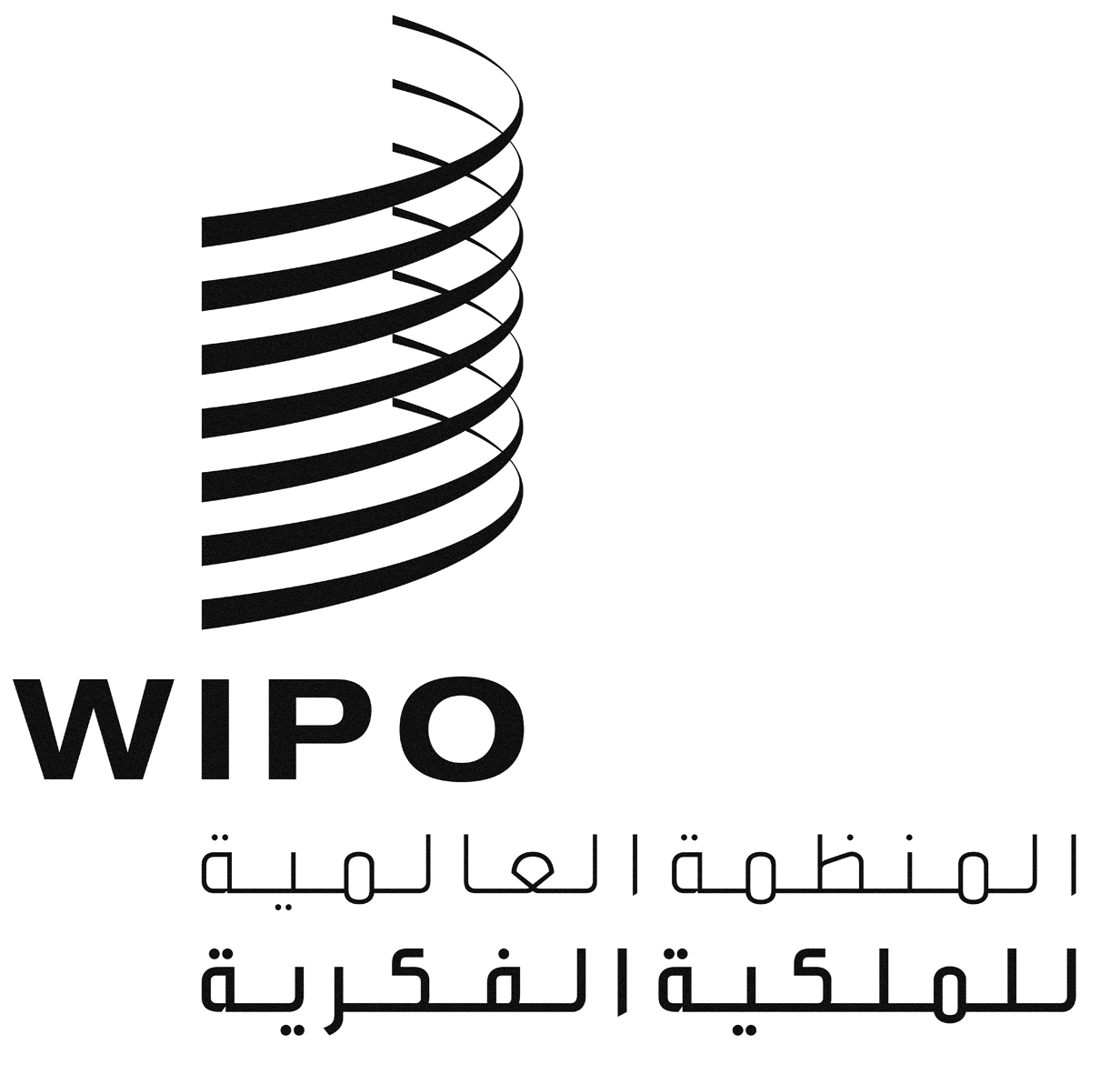 Aالأصل: بالإنكليزيةالأصل: بالإنكليزيةالأصل: بالإنكليزيةالتاريخ: 15 أبريل 2016التاريخ: 15 أبريل 2016التاريخ: 15 أبريل 2016